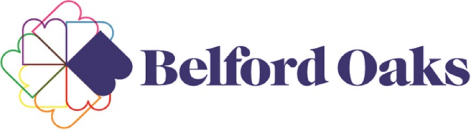 Week OneMondayTuesdayWednesdayThursdayFridayMorning Tea- Milk and WaterMorning Tea- Milk and WaterMorning Tea- Milk and WaterMorning Tea- Milk and WaterMorning Tea- Milk and WaterFresh Fruit & Dried Fruit Apple, nectarine, banana & grapes, Sultanas, cranberries & apricotsFruit & Veggie platterBanana, rockmelon, strawberries, cucumber, carrot, Wholegrain crackersFruit & Cheese platterApple, banana, oranges with cubed hard cheeseWholemeal ToastWholemeal bread, Vegemite & Nutalex, apple and bananaFresh Fruit Watermelon, nectarine, banana & grapes, whole grain crackersLunchLunchLunchLunchLunchPumpkin Soup with homemade wholemeal rollsPumpkins, legumes, garlic, stock (salt reduced) wholemeal flourChicken TacosChicken mince, home-made taco seasoning, cannellini beans, white rice. Wholegrain wrapsCarrots, beans, broccoliSpaghetti BologneseBeef mince, crushed tomatoes, grated carrot & zucchini, herbs, pasta,Cauliflower, carrots, sweet potato Crumbed fish with Mashed PotatoWhiting, bread crumbs, Potatoes, Zucchini, sweet potato, CarrotsCorned Beef with Roasted veggiesCorned beef. Potato, carrots, pumpkin roasted. Second CourseSecond CourseSecond CourseSecond CourseSecond CourseFresh FruitWatermelon, Cantaloupe, Honey dew Fresh FruitWatermelon, Banana & orangesFruit & yoghurtNatural yoghurt with watermelon and appleFresh FruitWatermelon, cantaloupe & orangesFruit & YoghurtNatural yoghurt with banana and appleSecond Option- Wholemeal Sandwiches with Vegemite & block cheeseSecond Option- Wholemeal Sandwiches with Vegemite & block cheeseSecond Option- Wholemeal Sandwiches with Vegemite & block cheeseSecond Option- Wholemeal Sandwiches with Vegemite & block cheeseSecond Option- Wholemeal Sandwiches with Vegemite & block cheeseAfternoon Tea- Milk and WaterAfternoon Tea- Milk and WaterAfternoon Tea- Milk and WaterAfternoon Tea- Milk and WaterAfternoon Tea- Milk and WaterCheese & CrackersCream cheese & wholegrain crackers with veggies sticks- Carrot & CucumberBabies- Fresh Fruit- Banana, pear, strawberriesWholemeal vegemite scrollsWholemeal bread with vegemite and hard cheeseWholemeal Banana Cake with Veggie sticksWholemeal flour, bananas, milk. Carrot, cucumber, cherry tomatoesFruit & Veggie platterCarrot, cucumber, cherry tomatoes, oranges, grapes, peaches, cubed cheese, multigrain corn thins.Banana Oatmeal FingersRolled oats, banana, chia seeds cinnamonLate Snack- Wholemeal sandwiches with vegemite & block cheese, fruit & veggie sticksLate Snack- Wholemeal sandwiches with vegemite & block cheese, fruit & veggie sticksLate Snack- Wholemeal sandwiches with vegemite & block cheese, fruit & veggie sticksLate Snack- Wholemeal sandwiches with vegemite & block cheese, fruit & veggie sticksLate Snack- Wholemeal sandwiches with vegemite & block cheese, fruit & veggie sticks